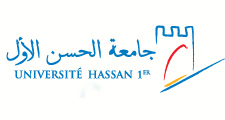                                 Présidence                       Cité de l’Innovation, de la Recherche et de développement-UHPInventeurs :Keywords :Propriété intellectuelle (Etat)Propriété intellectuelle (Etat)Demande déposéeBrevet délivréCession de licenceCession de brevetRecherche et de développement de l’inventionRecherche et de développement de l’inventionRésultats de laboratoireMaquette Prototype fonctionnelCommercialisationProblème Technique à résoudreSolution proposéeAvantages de la solution par rapport à ce qui existe déjà dans le domaine Secteurs potentiel (Santé et Biotechnologie ; Digital ; Chimie et Agro-industrie ; Environnement Eau et Energie ;  Transport et Logistique ; Economie et Finance ; Science Humain et Social…..)Actions à menées :